Leg 1 - Bowness-on-Solway to Beaumont.9.5 miles with 287ft of ascent.Start time Bowness-on-Solway 22:00hrs.ETA in Beaumont 23:30hrs.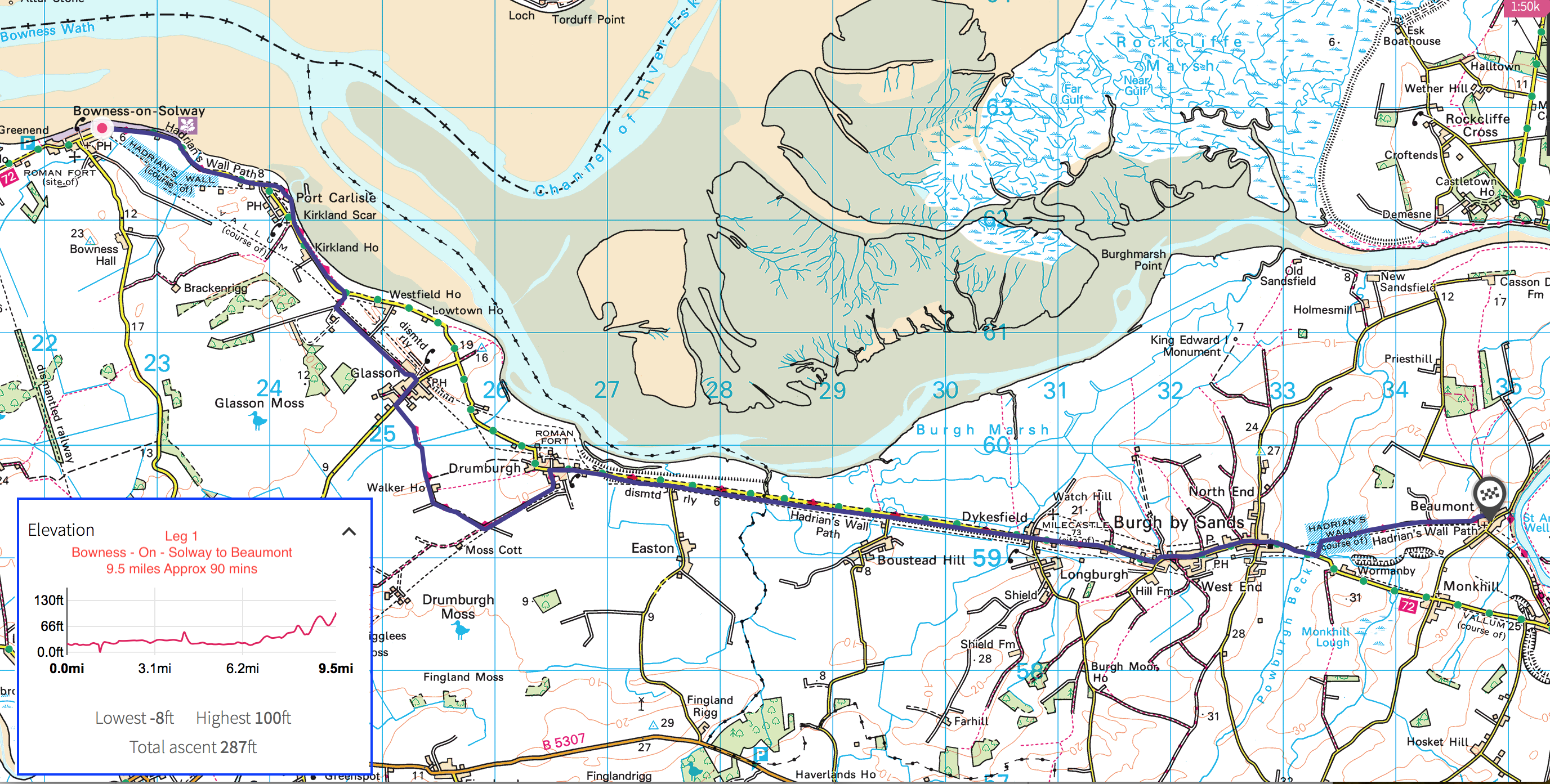 Post Code for Bowness-on-Solway - CA7 5AFThe changeover point is the village green in Beaumont. Post Code CA5 6EF